Ministero dell’Istruzione, dell’Università e della Ricerca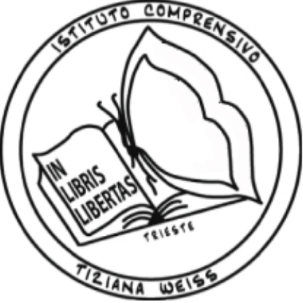 Istituto Comprensivo Tiziana Weiss - Trieste__________________________________________________________________________________________________________________________                                 Scuola dell’Infanzia     Scuola Primaria     Scuola Primaria     Scuola Secondaria I grado 			           S. Laghi    	     V. Giotti    	         S. Laghi                        C. Stuparich      Strada di Rozzol, 61   34139   Trieste       tel. 040/941180       C.F.  90089520325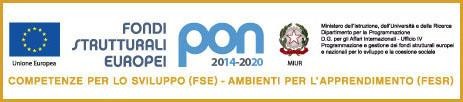 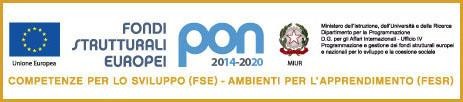 DIPARTIMENTO DI IRCCURRICOLO D’ISTITUTODISCIPLINA: IRCTRAGUARDI PER LO SVILUPPO DELLA COMPETENZA AL TERMINE DELLA SCUOLA DELL’INFANZIA (Indicazioni Nazionali)TRAGUARDI PER LO SVILUPPO DELLE COMPETENZE AL TERMINE DELLA SCUOLA PRIMARIA (Indicazioni Nazionali)TRAGUARDI PER LO SVILUPPO DELLE COMPETENZE AL TERMINE DELLA SCUOLA SECONDARIA DI PRIMO GRADO (Indicazioni Nazionali)   Campo d’esperienza predominante: 
   Il sé e l’altroIl bambino/a scopre nel Vangelo la persona e l’insegnamento di Gesù, da cui apprende che Dio è Padre di ogni persona e che la Chiesa è la comunità di uomini e donne unita nel suo nomeCampo d’esperienza predominante: 
Il corpo in movimentoEsprime con il corpo la propria esperienza religiosa per cominciare a manifestare adeguatamente con i gesti la propria interiorità, emozioni ed immaginazione.Campo d’esperienza predominante:
Linguaggi, creatività, espressioneRiconosce alcuni linguaggi simbolici e figurativi tipici della vita dei cristiani (feste, preghiere, canti, spazi, arte), per esprimere con creatività il proprio vissuto religioso.Campo d’esperienza predominante: 
I discorsi e le paroleImpara alcuni termini del linguaggio cristiano, ascoltando semplici racconti biblici, ne sa narrare i contenuti riutilizzando i linguaggi appresi.Campo d’esperienza predominante: 
La conoscenza del mondoOsserva con meraviglia ed esplora con curiosità il mondo come dono di Dio Creatore, per sviluppare sentimenti di responsabilità nei confronti della realtà.L’alunno/a riflette su Dio Creatore e Padre, sui dati fondamentali della vita di Gesù e sa collegare i contenuti principali del suo insegnamento alle tradizioni dell’ambiente in cui vive.Riconosce il significato cristiano del Natale e della Pasqua, traendone motivo per interrogarsi sul valore di tali festività nell’esperienza personale, familiare e sociale.Riconosce che la Bibbia è il libro sacro per cristiani ed ebrei e documento fondamentale della nostra cultura, sapendola distinguere da altre tipologie di testi, tra cui quelli di altre religioni.Identifica le caratteristiche essenziali di un brano biblico.Si confronta con l’esperienza religiosa e distingue la specificità della proposta di salvezza del cristianesimo.Identifica nella Chiesa la comunità di coloro che credono in Gesù Cristo e si impegnano per mettere in pratica il suo insegnamento.L’alunno/a è aperto alla sincera ricerca della verità e sa interrogarsi sul trascendente e porsi domande di senso, cogliendo l’intreccio tra dimensione religiosa e culturale. A partire dal contesto in cui vive, sa interagire con persone di religione differente, sviluppando un’identità capace di accoglienza, confronto e dialogo.Individua, a partire dalla Bibbia, le tappe essenziali e i dati oggettivi della storia della salvezza, della vita e dell’insegnamento di Gesù, del cristianesimo delle origini.Ricostruisce gli elementi fondamentali della storia della Chiesa e li confronta con le vicende della storia civile passata e recente elaborando criteri per avviarne una interpretazione consapevole.Riconosce i linguaggi espressivi della fede (simboli, preghiere, riti, ecc.), ne individua le tracce presenti in ambito locale, italiano, europeo e nel mondo imparando ad apprezzarli dal punto di vista artistico, culturale e spirituale.Coglie le implicazioni etiche della fede cristiana e le rende oggetto di riflessione in vista di scelte di vita progettuali e responsabili. Inizia a confrontarsi con la complessità dell’esistenza e impara a dare valore ai propri comportamenti, per relazionarsi in maniera armoniosa con se stesso, con gli altri, con il mondo che lo circonda.TERMINE PERCORSO TRIENNALE DELLA SCUOLA DELL’INFANZIATERMINE PERCORSO TRIENNALE DELLA SCUOLA DELL’INFANZIACOMPETENZEIL SÉ E L’ALTRO. Scopre nel Vangelo la persona di Gesù, da cui apprende che Dio è Padre di ogni persona e che la comunità di uomini e donne unita nel suo nome, per iniziare a maturare un positivo senso di sè e sperimentare tradizioni culturali e religiose, serene con gli altri, anche differenti dalle proprie.IL CORPO IN MOVIMENTO. Esprime con il corpo la propria esperienza religiosa per cominciare a manifestare adeguatamente con i gesti la propria interiorità, emozioni ed immaginazione.LINGUAGGI, CREATIVITÀ, ESPRESSIONE. Riconosce alcuni linguaggi simbolici e figurativi tipici della vita dei cristiani, per esprimere con creatività il proprio vissuto religioso.I DISCORSI E LE PAROLE. Impara alcuni termini del linguaggio cristiano, ascoltando semplici racconti biblici, ne sa narrare i contenuti riutilizzando i linguaggi appresi, per sviluppare una comunicazione significativa anche in ambito religioso.LA CONOSCENZA DEL MONDO. Osserva con meraviglia ed esplora con curiosità il mondo, riconosciuto dai cristiani e da tanti uomini religiosi come dono di Dio Creatore, per sviluppare sentimenti di responsabilità nei confronti della realtà, abitandola con fiducia e speranza.COMPETENZEIL SÉ E L’ALTRO. Scopre nel Vangelo la persona di Gesù, da cui apprende che Dio è Padre di ogni persona e che la comunità di uomini e donne unita nel suo nome, per iniziare a maturare un positivo senso di sè e sperimentare tradizioni culturali e religiose, serene con gli altri, anche differenti dalle proprie.IL CORPO IN MOVIMENTO. Esprime con il corpo la propria esperienza religiosa per cominciare a manifestare adeguatamente con i gesti la propria interiorità, emozioni ed immaginazione.LINGUAGGI, CREATIVITÀ, ESPRESSIONE. Riconosce alcuni linguaggi simbolici e figurativi tipici della vita dei cristiani, per esprimere con creatività il proprio vissuto religioso.I DISCORSI E LE PAROLE. Impara alcuni termini del linguaggio cristiano, ascoltando semplici racconti biblici, ne sa narrare i contenuti riutilizzando i linguaggi appresi, per sviluppare una comunicazione significativa anche in ambito religioso.LA CONOSCENZA DEL MONDO. Osserva con meraviglia ed esplora con curiosità il mondo, riconosciuto dai cristiani e da tanti uomini religiosi come dono di Dio Creatore, per sviluppare sentimenti di responsabilità nei confronti della realtà, abitandola con fiducia e speranza.CONOSCENZEMomenti religiosi significativi della comunità di appartenenza.I principali simboli che caratterizzano la festa del Natale e della Pasqua.Narrazioni bibliche con particolare attenzione ai brani riguardanti la vita di Gesù. La creazione come dono di Dio Padre.ABILITÀComprendere ed imparare ad accettare le regole del vivere insieme.Riconoscere il valore dello stare con gli altri e della loro diversità.Conoscere l'insegnamento di Gesù sull'amore al prossimo.Usare il corpo per esprimere le emozioni interiori e religiose: gioia, gratitudine, stupore, amore, compassione.Scoprire il significato delle feste cristiane, attraverso i simboli che le caratterizzano.Imparare a dare i nomi appropriati ad alcuni simboli religiosi che vengono presentati.Riconoscere la chiesa come luogo di preghiera.Ascoltare e conoscere alcuni avvenimenti principali che hanno caratterizzato la vita di Gesù.Scoprire gli insegnamenti di Gesù attraverso le parabole.Raccontare brani relativi alla vita di Gesù.Cogliere la bellezza del mondo.Scoprire che il mondo è stato creato da Dio e donato agli uomini.Comprendere e manifestare la cura e il rispetto per il creato. METODOLOGIEAttività ludiche Racconti Drammatizzazione Canzoni Attività grafico pittoriche Attività manipolative  VERIFICHEosservazione diretta degli alunni in attivitàSCUOLA PRIMARIA: CLASSE PRIMA	SCUOLA PRIMARIA: CLASSE PRIMA	COMPETENZEL’alunno/a osserva la realtà circostante per intuire nella bellezza del creato la presenza di Dio. Dimostra rispetto e cura di se stesso.Riflette sulla vita quotidiana di Gesù da bambino e la confronta con il proprio vissuto.Conosce i momenti salienti della storia della nascita di Gesù, Figlio di Dio.Individua, nel proprio ambiente di vita, segni e simboli che rimandano alla festa del Natale e della Pasqua rispetto a quelli di altre feste e ne coglie il significato. Individua gli elementi presenti nella chiesa e le rispettive funzioni.Confronta la propria vita e il proprio ambiente con quelli di Gesù. Sviluppa una maggiore consapevolezza della propria identità personale. Riconosce nella scuola un ambiente sociale positivo, dove crescere bene e in amicizia con gli altri. Acquisisce una prima consapevolezza della disciplina “Religione”.COMPETENZEL’alunno/a osserva la realtà circostante per intuire nella bellezza del creato la presenza di Dio. Dimostra rispetto e cura di se stesso.Riflette sulla vita quotidiana di Gesù da bambino e la confronta con il proprio vissuto.Conosce i momenti salienti della storia della nascita di Gesù, Figlio di Dio.Individua, nel proprio ambiente di vita, segni e simboli che rimandano alla festa del Natale e della Pasqua rispetto a quelli di altre feste e ne coglie il significato. Individua gli elementi presenti nella chiesa e le rispettive funzioni.Confronta la propria vita e il proprio ambiente con quelli di Gesù. Sviluppa una maggiore consapevolezza della propria identità personale. Riconosce nella scuola un ambiente sociale positivo, dove crescere bene e in amicizia con gli altri. Acquisisce una prima consapevolezza della disciplina “Religione”.CONOSCENZEI segni che richiamano la presenza di Dio creatore e Padre.La figura di Gesù Maestro. Il significato cristiano del Natale e della Pasqua. La Chiesa come comunità dei cristiani. La vita quotidiana di Gesù e il suo insegnamento.ABILITÀScoprire che per i cristiani Dio è Creatore e Padre.Cogliere i segni cristiani del Natale e della Pasqua. Saper collegare tradizioni ed eventi legati alla Pasqua. Saper distinguere “Chiesa” e “chiesa”. Descrivere l'ambiente di vita di Gesù nei suoi aspetti quotidiani, familiari, sociali e religiosi. ABILITÀ MINIME  Partecipare con interesse alle attività.Intervenire in modo pertinente se guidato dal docente.Conoscere i contenuti essenziali dell’argomento.METODOLOGIElezioni frontalilezioni interattive/dialogateinterazione con facilitatori, esperti/tutorattività laboratorialeesercitazioni praticheCooperative LearningVERIFICHEscritteoralipraticheSCUOLA PRIMARIA: CLASSE SECONDASCUOLA PRIMARIA: CLASSE SECONDACOMPETENZEL’ alunno/a esprime stupore per le meraviglie del Creato, in quanto opera di Dio.Riconosce comportamenti e azioni rispettose degli altri e dell’ambiente.Conosce il messaggio di Gesù attraverso le sue parole e azioni. Conosce i fatti storici della nascita di Gesù. Apprezza il valore comunicativo dell’arte. Individua il significato di alcune espressioni religiose proprie della religione cattolica.Conosce il valore simbolico dei segni della Pasqua. Utilizza in modo appropriato i termini “Chiesa-comunità” e “chiesa- edificio”. Comprende che per i cristiani, i valori di rispetto, amore, amicizia, condivisione, sono fondamentali.COMPETENZEL’ alunno/a esprime stupore per le meraviglie del Creato, in quanto opera di Dio.Riconosce comportamenti e azioni rispettose degli altri e dell’ambiente.Conosce il messaggio di Gesù attraverso le sue parole e azioni. Conosce i fatti storici della nascita di Gesù. Apprezza il valore comunicativo dell’arte. Individua il significato di alcune espressioni religiose proprie della religione cattolica.Conosce il valore simbolico dei segni della Pasqua. Utilizza in modo appropriato i termini “Chiesa-comunità” e “chiesa- edificio”. Comprende che per i cristiani, i valori di rispetto, amore, amicizia, condivisione, sono fondamentali.CONOSCENZELe origini Dio e la sua alleanza con l’uomo. Le attese di perdono e di pace, di giustizia e di vita eterna,  attraverso alcune pagine del Vangelo.Gesù è il compimento delle promesse di Dio. Gli ultimi giorni della vita terrena di Gesù. La Chiesa come comunità che accoglie, vive e annuncia il messaggio di Gesù.ABILITÀCogliere che, per gli uomini religiosi, Colui che ha voluto la vita è grande, buono, Padre di tutti. Essere consapevole che la libertà di scegliere è un dono di Dio. Saper verbalizzare alcuni aspetti della vita, dell’ambiente e del messaggio di Gesù. Cogliere nei racconti della Natività atteggiamenti di accoglienza e di rifiuto verso Gesù. Cogliere i segni cristiani della Pasqua. Individuare i tratti essenziali della Chiesa e della sua missione. ABILITÀ MINIME Partecipare con interesse alle attività.Intervenire in modo pertinente se guidato dal docente.Conoscere i contenuti essenziali dell’argomento.METODOLOGIElezioni frontalilezioni interattive/dialogateinterazione con facilitatori, esperti/tutorattività laboratorialeesercitazioni praticheCooperative LearningVERIFICHEscritteoralipraticheSCUOLA PRIMARIA: CLASSE TERZASCUOLA PRIMARIA: CLASSE TERZACOMPETENZEL’alunno/a, sa porsi degli interrogativi circa la formazione del mondo e la finalità della creazione. Ponendo a confronto la scienza e la religione sa esporre le differenze di ambito entro cui le due discipline si muovono. Sa farsi accompagnare nell’analisi delle pagine della Bibbia a lui più accessibili per collegarle alla propria esperienza.Riconosce che la Bibbia è il libro sacro per ebrei e cristiani distinguendola da altre tipologie di testi, tra cui quelli di altre religioni.Sa individuare, nel proprio ambiente di vita, segni e simboli che rimandano alla festa del Natale e della Pasqua rispetto a quelli di altre feste e ne coglie il significato.Sa riconoscere la necessità e l’importanza del rispetto delle regole per vivere bene insieme agli altri Sa esplicitare il concetto di libertà con esempi concreti calati nella vita di classe e nel mondo in cui vive.COMPETENZEL’alunno/a, sa porsi degli interrogativi circa la formazione del mondo e la finalità della creazione. Ponendo a confronto la scienza e la religione sa esporre le differenze di ambito entro cui le due discipline si muovono. Sa farsi accompagnare nell’analisi delle pagine della Bibbia a lui più accessibili per collegarle alla propria esperienza.Riconosce che la Bibbia è il libro sacro per ebrei e cristiani distinguendola da altre tipologie di testi, tra cui quelli di altre religioni.Sa individuare, nel proprio ambiente di vita, segni e simboli che rimandano alla festa del Natale e della Pasqua rispetto a quelli di altre feste e ne coglie il significato.Sa riconoscere la necessità e l’importanza del rispetto delle regole per vivere bene insieme agli altri Sa esplicitare il concetto di libertà con esempi concreti calati nella vita di classe e nel mondo in cui vive.CONOSCENZEL’uomo di ogni tempo e luogo è sempre stato un essere religioso. Le caratteristiche principali della Bibbia.Le tappe fondamentali della Storia della Salvezza.Le affinità insite tra la Pasqua ebraica alla Pasqua Cristiana.Gesù come Messia.ABILITÀScoprire che per la religione cristiana, Dio fin dalle origini ha stabilito un’alleanza con l’uomo.Ascoltare, leggere e saper riferire circa alcune pagine bibliche fondamentali, tra cui i racconti della creazione e le vicende e le figure principali del popolo d’Israele.Conoscere la struttura, la formazione e la composizione della BibbiaRiconoscere i segni cristiani del Natale e della Pasqua. Saper collegare tradizioni ed eventi legati al Natale ed alla Pasqua. Riconoscere che la morale cristiana si fonda sul comandamento dell’amore di Dio e del prossimo come insegnato da Gesù.Riconoscere l’impegno del cristiano nel porre alla base della convivenza umana la giustizia e la caritàABILITÀ MINIME  Partecipare con interesse alle attività.Intervenire in modo pertinente se guidato dal docente.Conoscere i contenuti essenziali dell’argomento.METODOLOGIElezioni frontalilezioni interattive/dialogateinterazione con facilitatori, esperti/tutorattività laboratorialeesercitazioni praticheCooperative LearningVERIFICHEscritteoralipraticheSCUOLA PRIMARIA: CLASSE QUARTASCUOLA PRIMARIA: CLASSE QUARTACOMPETENZEL’alunno/a, scopre come ha avuto inizio la diffusione del messaggio di Gesù. Intuisce che centro del messaggio di Gesù è l’annuncio del Regno. Conosce il Nuovo Testamento, in particolare i Vangeli e gli Atti degli Apostoli. Conosce la società al tempo di Gesù. Ricostruisce le tappe fondamentali della vita di Gesù a partire dai Vangeli. Colloca nello spazio e nel tempo i momenti della nascita, della passione, morte e resurrezione di Gesù.  Individua significative espressioni d'arte cristiana. Scopre l’attenzione di Gesù verso chi è povero o in difficoltà.Riflette sui valori di solidarietà, empatia e condivisione.COMPETENZEL’alunno/a, scopre come ha avuto inizio la diffusione del messaggio di Gesù. Intuisce che centro del messaggio di Gesù è l’annuncio del Regno. Conosce il Nuovo Testamento, in particolare i Vangeli e gli Atti degli Apostoli. Conosce la società al tempo di Gesù. Ricostruisce le tappe fondamentali della vita di Gesù a partire dai Vangeli. Colloca nello spazio e nel tempo i momenti della nascita, della passione, morte e resurrezione di Gesù.  Individua significative espressioni d'arte cristiana. Scopre l’attenzione di Gesù verso chi è povero o in difficoltà.Riflette sui valori di solidarietà, empatia e condivisione.CONOSCENZENella religione cristiana Gesù è il Signore, che rivela all’uomo il volto del Padre e annuncia il Regno di Dio con parole e azioni.Le caratteristiche principali della Bibbia e dei Vangeli. L'ambiente in cui è vissuto Gesù. Gli avvenimenti principali del Natale e della Pasqua di Gesù e le principali tradizioni. La vita e l'insegnamento di Gesù. .ABILITÀAnalisi strutturale di parabole e miracoli. Scoprire i vari generi letterari nella Bibbia. Saper confrontare diverse fonti per riconoscere in Gesù un personaggio storico. Saper ricercare brani evangelici riguardanti il Natale e la Pasqua. Cogliere nella vita e negli insegnamenti di Gesù proposte di scelte responsabili per un personale progetto di vita. ABILITÀ MINIMEPartecipare con interesse alle attività.Intervenire in modo pertinente se guidato dal docente.Conoscere i contenuti essenziali dell’argomento.  METODOLOGIElezioni frontalilezioni interattive/dialogateinterazione con facilitatori, esperti/tutorattività laboratorialeesercitazioni praticheCooperative LearningVERIFICHEscritteoralipraticheSCUOLA PRIMARIA: CLASSE QUINTASCUOLA PRIMARIA: CLASSE QUINTACOMPETENZEL’alunno/a, sa confrontarsi con l’esperienza religiosa e distinguere la specificità della proposta di salvezza del cristianesimo.È capace di identificare nella Chiesa la comunità di coloro che credono in Gesù Cristo e si impegnano per mettere in pratica il suo insegnamento.Sa cogliere il significato dei Sacramenti ed interrogarsi sul valore che essi hanno nella vita dei cristiani.Riconosce che la Bibbia è il libro sacro per ebrei e cristiani e documento fondamentale della cultura occidentale, distinguendola da altre tipologie di testi, tra cui quelli di altre religioni.Sa identificare le caratteristiche essenziali di un brano biblico e sa farsi accompagnare nell’analisi delle pagine a lui più accessibili, per collegarle alla propria esperienza.Riflette su Dio Creatore e Padre, sui dati fondamentali della vita di Gesù e sa collegare i contenuti principali del suo insegnamento alle tradizioni dell’ambiente in cui viveSa riconoscere il significato cristiano del Natale e della Pasqua, traendone motivo per interrogarsi sul valore di tali festività nell’esperienza personale, familiare e sociale.È capace di riconoscere nella vita e negli insegnamenti di Gesù proposte di scelte responsabili in vista di un personale progetto di vita.COMPETENZEL’alunno/a, sa confrontarsi con l’esperienza religiosa e distinguere la specificità della proposta di salvezza del cristianesimo.È capace di identificare nella Chiesa la comunità di coloro che credono in Gesù Cristo e si impegnano per mettere in pratica il suo insegnamento.Sa cogliere il significato dei Sacramenti ed interrogarsi sul valore che essi hanno nella vita dei cristiani.Riconosce che la Bibbia è il libro sacro per ebrei e cristiani e documento fondamentale della cultura occidentale, distinguendola da altre tipologie di testi, tra cui quelli di altre religioni.Sa identificare le caratteristiche essenziali di un brano biblico e sa farsi accompagnare nell’analisi delle pagine a lui più accessibili, per collegarle alla propria esperienza.Riflette su Dio Creatore e Padre, sui dati fondamentali della vita di Gesù e sa collegare i contenuti principali del suo insegnamento alle tradizioni dell’ambiente in cui viveSa riconoscere il significato cristiano del Natale e della Pasqua, traendone motivo per interrogarsi sul valore di tali festività nell’esperienza personale, familiare e sociale.È capace di riconoscere nella vita e negli insegnamenti di Gesù proposte di scelte responsabili in vista di un personale progetto di vita.CONOSCENZEPietro e Paolo e la storia dei primi secoli del cristianesimo.Il monachesimo. Il cammino della Chiesa: dallo scisma d’Oriente al Concilio Vaticano II.La Chiesa: una grande famiglia.Origine e sviluppo delle grandi religioni del mondo.L’iconografia cristiana.I testi sacri delle altre religioni.La fede interpretata dagli artisti nel corso dei secoli.Il Natale e la Pasqua nel mondo. L’anno liturgico.Passi evangelici della vita e degli insegnamenti di GesùConfronto e dialogo con le altre religioni del mondo.ABILITÀRiconoscere avvenimenti, persone e strutture fondamentali della Chiesa cattolica sin dalle origini mettendoli a confronto con quelli delle altre confessioni cristiane ed evidenziando le prospettive del cammino ecumenico.Conoscere le origini e lo sviluppo del Cristianesimo e delle altre grandi religioni individuando gli aspetti più importanti del dialogo interreligioso.Cogliere il significato dei Sacramenti come segni della salvezza di Gesù e azione dello Spirito Santo.Decodificare i principali significati dell’iconografia cristiana.Individuare il messaggio principale di pagine bibliche ed evangeliche.Saper attingere informazioni sulla religione cattolica anche nella vita di santi e di Maria.Confrontare la Bibbia con i testi sacri delle altre religioni.Individuare significative espressioni d’arte cristiana per rilevare come la fede sia stata interpretata e comunicata dagli artisti nel corso dei secoliRendersi conto che la comunità ecclesiale esprime, attraverso vocazioni e ministeri differenti, la propria fede e il proprio servizio all’uomo.Intendere il senso del Natale e della Pasqua a partire dalle narrazioni evangeliche e dalla vita della Chiesa.Sapere che Gesù è il Signore che rivela all’uomo il volto del Padre e annuncia il Regno di Dio con parole e azioni.Scoprire la risposta della Bibbia alle domande di senso e confrontarla con quella delle altre religioni.ABILITÀ MINIME Partecipare con interesse alle attività.Intervenire in modo pertinente se guidato dal docente.Conoscere i contenuti essenziali dell’argomento.METODOLOGIElezioni frontalilezioni interattive/dialogateinterazione con facilitatori, esperti/tutorattività laboratorialeesercitazioni praticheCooperative LearningVERIFICHEscritteoralipraticheSCUOLA SECONDARIA: CLASSE PRIMASCUOLA SECONDARIA: CLASSE PRIMACOMPETENZEL’alunno/a è aperto al trascendente e si pone domande di senso cogliendo l’intreccio tra dimensione culturale e religiosa.Individua, a partire dalla Bibbia, le tappe essenziali e i dati oggettivi della storia della salvezza.Sa proseguire nella comprensione della storia della salvezza attraverso la vita e l’insegnamento di Gesù.Riconosce i linguaggi espressivi della fede e ne individua le tracce presenti in ambito italiano ed europeo, imparando ad apprezzarli dal punto di vista artistico, spirituale e culturale.Interagisce con persone di religioni diverse, sviluppando un’identità accogliente.COMPETENZEL’alunno/a è aperto al trascendente e si pone domande di senso cogliendo l’intreccio tra dimensione culturale e religiosa.Individua, a partire dalla Bibbia, le tappe essenziali e i dati oggettivi della storia della salvezza.Sa proseguire nella comprensione della storia della salvezza attraverso la vita e l’insegnamento di Gesù.Riconosce i linguaggi espressivi della fede e ne individua le tracce presenti in ambito italiano ed europeo, imparando ad apprezzarli dal punto di vista artistico, spirituale e culturale.Interagisce con persone di religioni diverse, sviluppando un’identità accogliente.CONOSCENZE Differenze tra IRC e catechismo.Le domande fondamentali dell’uomo: religiosità e religioni. Politeismi e monoteismi.Le religioni abramitiche.La Bibbia, documento storico-culturale e Parola di Dio.Tappe fondamentali della storia della salvezza.Nuovo Testamento e Vangeli canonici, sinottici, dell’infanzia di Gesù.Gesù di Nazareth: fonti canoniche, apocrife e storiche.Gesù nell’arte e nella cultura in Italia e in Europa..ABILITÀComprendere l’importanza dell’insegnamento della religione in uno stato laico.Saper cogliere tracce di una ricerca religiosa nelle domande dell’uomo e in tante sue esperienze.Conoscere le caratteristiche essenziali della Bibbia e il contenuto di alcuni passi, utilizzando tutte le informazioni necessarie e avvalendosi di adeguati strumenti interpretativi.Saper adoperare la Bibbia come documento storico e culturale nella consapevolezza che nella fede cristiana è accolta come “Parola di Dio”.Conoscere i momenti essenziali della storia del popolo d’Israele. Comprendere alcune categorie fondamentali della fede ebraica quali la rivelazione, la profezia, l’alleanza, la salvezza.Conoscere l’identità storica, la predicazione e l’opera di Gesù, correlandole alla fede cristiana che, nella prospettiva dell’evento pasquale, riconosce in lui il Figlio di Dio fatto uomo.Individuare i testi biblici che hanno influenzato le principali produzioni artistiche italiane ed europee.ABILITÀ MINIMEPartecipare con interesse alle attività.Intervenire in modo pertinente se guidato dal docente.Conoscere i contenuti essenziali dell’argomento.METODOLOGIElezioni frontalilezioni interattive/dialogateinterazione con facilitatori, esperti/tutorattività laboratorialeesercitazioni praticheCooperative LearningVERIFICHEscritteoralipraticheSCUOLA SECONDARIA: CLASSE SECONDASCUOLA SECONDARIA: CLASSE SECONDACOMPETENZEL’alunno/a individua nella fondazione della Chiesa una tappa della storia della salvezza.Riconosce i linguaggi espressivi della fede e le loro tracce presenti nella realtà.Comprende il significato principale dei simboli religiosi, delle celebrazioni liturgiche, dei sacramenti.Sa ricostruire gli elementi fondamentali della storia della Chiesa e confrontarli con le vicende della storia civile elaborando criteri per un’interpretazione consapevole.Sa cogliere l’intreccio tra la dimensione religiosa e quella culturale.Riconosce il messaggio cristiano nell’arte italiana ed europea.COMPETENZEL’alunno/a individua nella fondazione della Chiesa una tappa della storia della salvezza.Riconosce i linguaggi espressivi della fede e le loro tracce presenti nella realtà.Comprende il significato principale dei simboli religiosi, delle celebrazioni liturgiche, dei sacramenti.Sa ricostruire gli elementi fondamentali della storia della Chiesa e confrontarli con le vicende della storia civile elaborando criteri per un’interpretazione consapevole.Sa cogliere l’intreccio tra la dimensione religiosa e quella culturale.Riconosce il messaggio cristiano nell’arte italiana ed europea.CONOSCENZEAtti degli Apostoli e nascita della prima comunità cristiana.Le tappe fondamentali della storia della Chiesa delle origini.Dalle persecuzioni alla libertà di culto.Il cristianesimo religione dell’impero.Il cristianesimo unisce l’Europa.Il monachesimo.Dallo Scisma d’Oriente alla Riforma protestante.Riforma cattolica e rinnovamento della Chiesa.Concilio Vaticano II.Dialogo ecumenico.ABILITÀConoscere la nascita della Chiesa raccontata negli degli Atti degli Apostoli e confrontare con quanto contenuto nei documenti storici.Riconoscere che la Chiesa è una realtà articolata secondo carismi e ministeri che fa riferimento a simboli religiosi e realtà sacramentali.Conoscere i momenti più significativi della storia della Chiesa.Conoscere l’azione missionaria e di unificazione religiosa e culturale di cui si è resa protagonista la Chiesa nel corso della storia. Cogliere nei documenti del Concilio Vaticano II le indicazioni che favoriscono l’incontro, il confronto e la convivenza tra le diverse confessioni cristiane.Conoscere il cammino ecumenico della Chiesa e apprezzare la ricchezza della diversità.Decodificare i principali significati dell’iconografia cristiana nel corso dei secoli.ABILITÀ MINIME  Partecipare con interesse alle attività.Intervenire in modo pertinente se guidato dal docente.Conoscere i contenuti essenziali dell’argomento.METODOLOGIElezioni frontalilezioni interattive/dialogateinterazione con facilitatori, esperti/tutorattività laboratorialeesercitazioni praticheCooperative LearningVERIFICHEscritteoralipraticheSCUOLA SECONDARIA: CLASSE TERZASCUOLA SECONDARIA: CLASSE TERZACOMPETENZEL’alunno/a è aperto alla sincera ricerca della verità e sa interrogarsi sul trascendente ponendosi domande di senso.Coglie le implicazioni etiche della fede cristiana e le rende oggetto di riflessione.Comincia a confrontarsi con la complessità dell’esistenza e impara a dare valore ai propri comportamenti per relazionarsi in maniera armoniosa con se stesso e con gli altri.Comprende la situazione sociale e religiosa del mondo d’oggi evidenziando alcuni fenomeni che la caratterizzano.Confronta le caratteristiche delle diverse religioni motivando il valore dei differenti elementi dottrinali e cultuali.Pone in relazione i valori religiosi e civili e vi riflette in vista di scelte di vita progettuali e responsabili.Sa interagire con persone di religione differente, sviluppando un’identità capace di accoglienza, confronto e dialogo. Riconosce l’importanza del dialogo fede e scienza al fine di una lettura distinta ma non conflittuale sull’uomo e sul mondo.COMPETENZEL’alunno/a è aperto alla sincera ricerca della verità e sa interrogarsi sul trascendente ponendosi domande di senso.Coglie le implicazioni etiche della fede cristiana e le rende oggetto di riflessione.Comincia a confrontarsi con la complessità dell’esistenza e impara a dare valore ai propri comportamenti per relazionarsi in maniera armoniosa con se stesso e con gli altri.Comprende la situazione sociale e religiosa del mondo d’oggi evidenziando alcuni fenomeni che la caratterizzano.Confronta le caratteristiche delle diverse religioni motivando il valore dei differenti elementi dottrinali e cultuali.Pone in relazione i valori religiosi e civili e vi riflette in vista di scelte di vita progettuali e responsabili.Sa interagire con persone di religione differente, sviluppando un’identità capace di accoglienza, confronto e dialogo. Riconosce l’importanza del dialogo fede e scienza al fine di una lettura distinta ma non conflittuale sull’uomo e sul mondo.CONOSCENZEIl Decalogo e le Beatitudini nella vita dei cristiani.I valori nella religione cristiana.I valori civili e religiosi.I valori interreligiosi.Le grandi religioni.Il pluralismo religioso. Concilio Vaticano II e dialogo interreligioso.La dottrina sociale della Chiesa.I diritti dell’uomo.Fede e scienza.ABILITÀCogliere nelle domande dell’uomo e in tante sue esperienze tracce di una ricerca religiosa.Comprendere l’importanza dei valori cristiani.Riconoscere alcuni dei valori universali nel nostro contesto civile e religioso e la loro compatibilità con un progetto di vita libero, dignitoso e responsabile.Confrontare i valori cristiani con quelli di altre religioni in un dialogo interreligioso.Cogliere nei documenti del Concilio Vaticano II le indicazioni che favoriscono l’incontro, il confronto e la convivenza tra persone di diversa cultura e religione.Cogliere l’impegno dei cristiani nell’arginare le ingiustizie prodotte dalle disuguaglianze sociali.Cogliere l’impegno della Chiesa nel promuovere il rispetto dei diritti umani Confrontare la prospettiva della fede cristiana e i risultati della scienza come letture distinte ma non conflittuali dell’uomo e del mondo.ABILITÀ MINIME  Partecipare con interesse alle attività.Intervenire in modo pertinente se guidato dal docente.Conoscere i contenuti essenziali dell’argomento.METODOLOGIElezioni frontalilezioni interattive/dialogateinterazione con facilitatori, esperti/tutorattività laboratorialeesercitazioni praticheCooperative LearningVERIFICHEscritteoralipratiche